Г Л А В А   А Д М И Н И С Т Р А Ц И ИМ У Н И Ц И П А Л Ь Н О Г О     РА Й О Н А«ЛЕВАШИНСКИЙ РАЙОН» РЕСПУБЛИКИ ДАГЕСТАНП  О  С  Т  А  Н  О  В  Л  Е  Н  И  Е   № 34от 3 марта 2021 годас. ЛевашиОб утверждении  целевой  программы  «Повышение безопасности дорожного движения в МР «Левашинский район» на  2021 годВо исполнение постановления Правительства Республики Дагестан          №589 от 15.11.2013г. «Об утверждении государственной программы Республики Дагестан «О повышении безопасности дорожного движения  в 2021 - 2024 годах», протокола заседания Правительственной комиссии Республики Дагестан по обеспечению безопасности дорожного движения    № 15 – 14 от 27.12.2013 года, а также в целях реализации государственной политики в области обеспечения безопасности дорожного движения, направленной на снижение аварийности и тяжести последствий  от дорожно-транспортных происшествий п о с т а н о в л я ю:    	 1. Утвердить прилагаемую  целевую программу «Повышение безопасности дорожного движения в МР «Левашинский район» на 2021  год». 	    2.  Установить при формировании бюджета МР «Левашинский район» на очередной финансовый год и плановый период включить  программу в перечень районных целевых программ, подлежащих финансированию за счет средств районного бюджета МР «Левашинский район». Объемы финансирования мероприятий Программы подлежат ежегодному уточнению исходя из реальных возможностей местного бюджета МР «Левашинский район». 	   3. Контроль исполнения постановления возложить на заместителя главы Администрации Абдулкадырова Р.О. Глава Администрации муниципального района                                                     Дабишев Ш.М.Приложениек постановлению Главы АдминистрацииМР «Левашинский район»от 3 марта  2021 года  №34ЦЕЛЕВАЯ ПРОГРАММА «ПОВЫШЕНИЕ БЕЗОПАСНОСТИДОРОЖНОГО ДВИЖЕНИЯВ МР «ЛЕВАШИНСКИЙ РАЙОН»НА 2021 ГОД»ЦЕЛЕВАЯ ПРОГРАММА"ПОВЫШЕНИЕ БЕЗОПАСНОСТИ ДОРОЖНОГО ДВИЖЕНИЯВ МР «ЛЕВАШИНСКИЙ РАЙОН» НА 2021 ГОДПАСПОРТ ПРОГРАММЫРаздел IХАРАКТЕРИСТИКА ПРОБЛЕМЫБезопасность дорожного движения является одной из важных социально – экономических и демографических задач. Аварийность на автомобильном транспорте наносит огромный материальный и моральный ущерб как обществу в целом, так и отдельным  гражданам.Обеспечение безопасности дорожного движения является составной частью национальных задач обеспечения личной безопасности, решения демографических, социальных и экономических проблем, повышения качества жизни, содействия региональному развитию. Проблема опасности дорожного движения в МР «Левашинский район», связанная с автомобильным транспортом, в последнее время приобрела особую остроту, в связи с несоответствием дорожно-транспортной инфраструктуры потребностям общества и государства в безопасном дорожном движении  и крайне низкой дисциплиной участников дорожного движения. Основными видами ДТП являются автомобильные наезды на пешеходов и препятствия, опрокидывания транспортных средств. Более 80 % всех ДТП связаны с нарушениями Правил дорожного движения Российской Федерации водителями транспортных средств. Более треть всех происшествий связаны с неправильным выбором скорости движения. Большое количество ДТП совершают водители, находившиеся в состоянии опьянения, не имеющие права на управление транспортным средством. Определяющее влияние на аварийность оказывают водители транспортных средств, принадлежащих физическим лицам. Сложная обстановка с аварийностью и наличие тенденций к дальнейшему ухудшению ситуации во многом объясняются следующими причинами:-постоянно возрастающая мобильность населения;-уменьшение перевозок общественным транспортом и увеличение перевозок  личным транспортом;-нарастающая диспропорция между увеличением количества автомобилей и протяженностью улично-дорожной сети, не рассчитанной на современные транспортные потоки.Следствием такого положения дел являются ухудшение условий дорожного движения и, как следствие, рост количества ДТП.Анализ особенностей современного дорожно-транспортного травматизма показывает, что происходит постепенное увеличение количества ДТП, в результате которых пострадавшие получают травмы, характеризующиеся особой степенью тяжести. Это характерно для ДТП на автомобильных дорогах, как в населенных пунктах, так и вне населенных пунктов. Большая удаленность от медицинских учреждений, значительный промежуток времени с момента получения информации о необходимости оказания медицинской помощи пострадавшим в ДТП до непосредственного оказания квалифицированной медицинской помощи, увеличивают факты летальных исходов пострадавших граждан от переохлаждения, болевых шоков, кровопотери.Усугубление обстановки с аварийностью и наличие проблемы обеспечения безопасности дорожного движения требуют выработки и реализации долгосрочной государственной стратегии, а также формирования эффективных механизмов взаимодействия органов местного самоуправления с другими ведомствами при возможно более полном учете интересов граждан.Сложившаяся критическая ситуация в области обеспечения безопасности дорожного движения в условиях отсутствия программно-целевого метода характеризуется наличием тенденций к ее дальнейшему ухудшению, что определяется следующими факторами:-высокий уровень аварийности и тяжести последствий ДТП (в том числе детский травматизм);-значительная доля людей наиболее активного трудоспособного возраста (26 - 40 лет) среди лиц, погибших в результате ДТП;-продолжающееся ухудшение условий дорожного движения в поселениях;Таким образом, необходимость разработки и реализации Программы обусловлена следующими причинами:1.Социально-экономическая острота проблемы.2. Межотраслевой и межведомственный характер проблемы.3.Необходимость привлечения к решению проблемы федеральных органов государственной власти, региональных органов государственной власти, органов местного самоуправления и общественных институтов.Применение программно-целевого метода позволит осуществить:-формирование основ и приоритетных направлений профилактики ДТП и снижения тяжести их последствий;-координацию деятельности органов местного самоуправления в области обеспечения безопасности дорожного движения;-реализацию комплекса мероприятий, в том числе профилактического характера, снижающих количество ДТП с пострадавшими и количество лиц, погибших в результате ДТП.Вместе с тем, применение программно-целевого метода к решению проблемы повышения безопасности дорожного движения сопряжено с определенными рисками. Так, в процессе реализации Программы возможно выявление отклонений в достижении промежуточных результатов из-за несоответствия влияния отдельных мероприятий Программы на ситуацию в сфере аварийности их ожидаемой эффективности, обусловленного использованием новых подходов к решению задач в области обеспечения безопасности дорожного движения. В целях управления указанным риском в процессе реализации Программы предусматриваются:-создание эффективной системы управления на основе четкого распределения функций, полномочий и ответственности основных исполнителей Программы;-мониторинг выполнения Программы, регулярный анализ и при необходимости ежегодная корректировка и ранжирование индикаторов и показателей, а также мероприятий Программы;-перераспределение объемов финансирования в зависимости от динамики и темпов достижения поставленных целей, изменений во внешней среде.Раздел IIОСНОВНЫЕ ЦЕЛИ И ЗАДАЧИ ПРОГРАММЫОсновной целью Программы является сокращение количества лиц, погибших в результате ДТП, и количества ДТП с пострадавшими, а также обеспечение охраны жизни, здоровья граждан и их имущества, повышение гарантий их законных прав на безопасные условия движения на дорогах    района. Это позволит снизить показатели аварийности и, следовательно, уменьшить социальную остроту проблемы.Условиями достижения целей Программы является решение следующих задач:-предупреждение опасного поведения участников дорожного движения и профилактика ДТП;-совершенствование контрольно-надзорной деятельности за соблюдением водителями и пешеходами требований безопасности дорожного движения;-совершенствование организации движения транспорта и пешеходов в поселении.       Предусматривается реализация таких мероприятий, как:-продолжение пропагандистских кампаний, направленных на формирование у участников дорожного движения устойчивых стереотипов законопослушного поведения;-обучение детей и подростков ПДД и совершенствование работы по профилактике и сокращению детского дорожно-транспортного травматизма.-совершенствование подготовки водителей транспортных средств;-развитие системы организации движения транспортных средств и пешеходов и повышение безопасности дорожных условий.Раздел III                     СРОКИ РЕАЛИЗАЦИИ ПРОГРАММЫРеализация Программы рассчитана на 2021год.Раздел IVПЕРЕЧЕНЬ МЕРОПРИЯТИЙ ПРОГРАММЫМероприятия, направленные на повышение правового сознания и предупреждение опасного поведения участников дорожного движения: изготовление типовых уголков безопасности для общеобразовательных учреждений, проведение конкурсов. Данные мероприятия позволят выстроить комплексную систему профилактики детского дорожно-транспортного травматизма в поселении и повысить уровень правового сознания. Организационно-планировочные и инженерные меры, направленные на совершенствование организации движения транспортных средств и пешеходов в поселении.Мероприятиями предусматривается:1. Улучшение условий движения транспортных средств и пешеходов. 2. Совершенствование организации пешеходного движения.3. Снижение влияния дорожных условий на возникновение ДТП.4. Увеличение пропускной способности улично-дорожной сети. Это позволит усовершенствовать организацию дорожного движения транспорта и пешеходного движения в населенном пункте.Раздел VРЕСУРСНОЕ ОБЕСПЕЧЕНИЕ ПРОГРАММЫПри планировании ресурсного обеспечения Программы учитывалась реальная ситуация в финансово-бюджетной сфере Муниципального районе «Левашинского района», состояние аварийности, высокая экономическая и социально-демографическая значимость проблемы обеспечения безопасности дорожного движения, а также реальная возможность ее решения при условии софинансирования из бюджетов других уровней.Общий объем финансирования Программы в 2021  году составляет 165 тыс. рублей и будет корректироваться ежегодно при поступлении субсидий из бюджетов других уровней.                                Финансирование ПрограммыРаздел VIМЕХАНИЗМ РЕАЛИЗАЦИИ ПРОГРАММЫМеханизм реализации Программы базируется на принципах четкого разграничения полномочий и ответственности всех исполнителей Программы. Решение задач по формированию и эффективному управлению реализацией Программы будет осуществляться путем обоснованного выбора форм и методов управления.Управление реализацией Программы осуществляет администрация МР «Левашинский район». Реализация и контроль исполнения  Программы осуществляются в соответствии с действующим законодательством.Прекращение действия Программы наступает в случае завершения ее реализации, а досрочное прекращение – в случае признания неэффективности ее реализации в соответствии с решением администрации МР «Левашинский район».Раздел VIIОЦЕНКА СОЦИАЛЬНО-ЭКОНОМИЧЕСКОЙ ЭФФЕКТИВНОСТИ ПРОГРАММЫПредложенные Программой мероприятия позволяют решать ряд социальных проблем, связанных с охраной жизни и здоровья участников движения и овладением ими навыками безопасного поведения на дорогах.Программные мероприятия направлены на формирование общественного сознания в части повышения дисциплины участников движения на автомобильных дорогах, улучшение дорожных условий, усиление контроля над движением.Реализация программных мероприятий позволит приостановить рост ДТП с пострадавшими и снизить их количество, а также сократить число погибших в ДТП, совершенствовать системы управления обеспечением безопасности дорожного движения, работу с участниками дорожного движения, организацию дорожного движения в Левашинском районе, обеспечить безопасные условия движения на местных автомобильных дорогах.ожного движенияв МР «Левашинский район»на  2021 годПереченьмероприятий целевой программы  Повышение безопасности дорожного движения в МР «Левашинский район» на 2021 годГ Л А В А   А Д М И Н И С Т Р А Ц И ИМ У Н И Ц И П А Л Ь Н О Г О     РА Й О Н А«ЛЕВАШИНСКИЙ РАЙОН» РЕСПУБЛИКИ ДАГЕСТАНП  О  С  Т  А  Н  О  В  Л  Е  Н  И  Е   № 35от 3 марта 2021 годас. ЛевашиОб утверждении муниципальной программы «Формирование законопослушного поведения участников дорожного движения в МР «Левашинский район» на 2021 год
              На основании части 4 статьи 6 Федерального закона N 196 от 10 декабря 1995 года «О безопасности дорожного движения», Федерального закона от 6 октября 2003 года N 131-ФЗ "Об общих принципах организации местного самоуправления в Российской Федерации" и в целях повышения уровня правового воспитания и культуры поведения участников дорожного движения, а также профилактики дорожно-транспортного травматизма на территории МР «Левашинский район»   п о с т а н о в л я ю:
      	1. Утвердить прилагаемую муниципальную программу «Формирование законопослушного поведения участников дорожного движения в  МР «Левашинский район»  на 2021 год»  (далее - Муниципальная программа).     	2. Утвердить план мероприятий, направленных на реализацию Муниципальной программы, согласно приложению №1к настоящему постановлению.    	 3. Контроль за исполнением настоящего постановления возложить на заместителя главы Администрации  МР «Левашинский район» по вопросам общественной безопасности Абдулкадырова Р.О.    	4. Настоящее Постановление вступает в силу со дня его официального опубликования и подлежит размещению на официальном сайте Администрации МР «Левашинский район». Глава  Администрации муниципального  района                                                              Дабишев Ш.М.УТВЕРЖДЕНАпостановлением главы АдминистрацииМР «Левашинский район»от 3 марта 2021г. № 35Муниципальная программа «Формирование законопослушного поведения участников дорожного движения в МР«Левашинский район» на 2021 годПаспорт муниципальной программы «Формирование законопослушного поведения участников дорожного движения в МР «Левашинский район» на 2021 год1. Общая характеристика сферы реализации муниципальной программы
Основные понятия и термины, используемые в Программе:
дорожное движение - совокупность общественных отношений, возникающих в процессе перемещения людей и грузов с помощью транспортных средств или без таковых в пределах дорог;
безопасность дорожного движения - состояние данного процесса, отражающее степень защищенности его участников от дорожно-транспортных происшествий и их последствий;
дорожно-транспортное происшествие - событие, возникшее в процессе движения по дороге транспортного средства и с его участием, при котором погибли или ранены люди, повреждены транспортные средства, сооружения, грузы либо причинен иной материальный ущерб;
обеспечение безопасности дорожного движения - деятельность, направленная на предупреждение причин возникновения ДТП, снижение тяжести их последствий;
участник дорожного движения - лицо, принимающее непосредственное участие в процессе дорожного движения в качестве водителя транспортного средства, пешехода, пассажира транспортного средства;
организация дорожного движения - комплекс организационно-правовых, организационно-технических мероприятий и распорядительных действий по управлению движением на дорогах;
транспортное средство (далее - ТС) - устройство, предназначенное для перевозки по дорогам людей, грузов или оборудования, установленного на нем.
Решение проблемы обеспечения безопасности дорожного движения является одной из важнейших задач современного общества. Проблема аварийности на транспорте (далее - аварийность) приобрела особую остроту в последние годы в связи с несоответствием существующей дорожно-транспортной инфраструктуры потребностям общества в безопасном дорожном движении, недостаточной эффективностью функционирования системы обеспечения дорожного движения и низкой дисциплиной участников дорожного движения.
Аварийность на автомобильном транспорте наносит огромный материальный и моральный ущерб как обществу в целом, так и отдельным гражданам. Дорожно-транспортный травматизм приводит к исключению из сферы производства людей трудоспособного возраста. Гибнут или становятся инвалидами дети.К основным факторам, определяющим причины высокого уровня аварийности, следует отнести:
- пренебрежение требованиями безопасности дорожного движения со стороны участников движения;
- низкий уровень подготовки водителей транспортных средств;
- недостаточный технический уровень дорожного хозяйства;
- несовершенство технических средств организации дорожного движения.
Основной рост автопарка приходится на индивидуальных владельцев транспортных средств - физических лиц. Именно эта категория участников движения сегодня определяет, и в будущем будет определять порядок на дорогах, и именно они, в большинстве случаев, являются виновниками дорожно-транспортных происшествий, совершенных по причине нарушения правил дорожного движения.
Остается низким уровень оснащенности дорог дорожными знаками и разметкой.
Таким образом, обстановка с обеспечением безопасности дорожного движения на территории района требует принятия эффективных мер.
Основные направления формирования законопослушного поведения участников дорожного движения определены в соответствии с приоритетами государственной политики, обозначенными в Поручении Президента Российской Федерации от 20 февраля 2015 года N Пр-287.2. Цели, задачи и приоритетные направления муниципальной программы
Целями Программы являются:
- сокращение количества дорожно-транспортных происшествий пострадавшими;
- повышение уровня правового воспитания участников дорожного движения, культуры их поведения;
- профилактика детского дорожно-транспортного травматизма на территории МО«Левашинский район».
Для достижения этих целей необходимо решение следующих задач:
- предупреждение опасного поведения детей дошкольного и школьного возраста, участников дорожного движения;
- создание комплексной системы профилактики ДТП в целях формирования у участников дорожного движения стереотипа законопослушного поведения и негативного отношения к правонарушениям в сфере дорожного движения, реализация программы правового воспитания участников дорожного движения, культуры их поведения;
- совершенствование системы профилактики детского дорожно-транспортного травматизма, формирование у детей навыков безопасного поведения на автомобильных дорогах.3. Обобщенная характеристика мероприятий муниципальной программы
Мероприятия Программы систематизируются по следующим основным направлениям:
1) разработка годовых межведомственных планов мероприятий по профилактике детского дорожно-транспортного травматизма в учреждениях образования;
2) проведение в образовательных организациях пропагандистских кампаний, направленных на формирование у участников дорожного движения стереотипов законопослушного поведения участников дорожного движения;
3) оснащение муниципальных образовательных учреждений оборудованием и средствами обучения безопасному поведению на дорогах (уголки Правил дорожного движения, обучающие игры);
4) проведение уроков правовых знаний в образовательных организациях в рамках Всероссийской акции "Внимание - дети!" и других оперативно-профилактических мероприятий;
5) организация и проведение совместно с ГИБДД мероприятия "Безопасное колесо" для учащихся общеобразовательных учреждений МР «Левашинский район»4. Сроки реализации Программы
Программа реализуется в 2021 году. Этапы реализации Программы не выделяются.5. Ресурсное обеспечение
Ресурсное обеспечение Программы за счет средств бюджета МР«Левашинский район» не предусмотрено.
Указанные в плане мероприятия, направленные на реализацию муниципальной программы, не требуют ресурсного обеспечения.

ПРИЛОЖЕНИЕ №1к муниципальной программе МР «Левашинскийрайон»Формирование законопослушногоповедения участников дорожного движенияв МР «Левашинский район» на 2021 годПлан мероприятий, направленных на реализацию Программы.Г Л А В А   А Д М И Н И С Т Р А Ц И ИМ У Н И Ц И П А Л Ь Н О Г О     РА Й О Н А«ЛЕВАШИНСКИЙ РАЙОН» РЕСПУБЛИКИ ДАГЕСТАНП  О  С  Т  А  Н  О  В  Л  Е  Н  И  Е   № 35от 3 марта 2021 годас. ЛевашиОб утверждении муниципальной программы «Формирование законопослушного поведения участников дорожного движения в МР «Левашинский район» на 2021 год
              На основании части 4 статьи 6 Федерального закона N 196 от 10 декабря 1995 года «О безопасности дорожного движения», Федерального закона от 6 октября 2003 года N 131-ФЗ "Об общих принципах организации местного самоуправления в Российской Федерации" и в целях повышения уровня правового воспитания и культуры поведения участников дорожного движения, а также профилактики дорожно-транспортного травматизма на территории МР «Левашинский район»   п о с т а н о в л я ю:
      	1. Утвердить прилагаемую муниципальную программу «Формирование законопослушного поведения участников дорожного движения в  МР «Левашинский район»  на 2021 год»  (далее - Муниципальная программа).     	2. Утвердить план мероприятий, направленных на реализацию Муниципальной программы, согласно приложению №1к настоящему постановлению.    	 3. Контроль за исполнением настоящего постановления возложить на заместителя главы Администрации  МР «Левашинский район» по вопросам общественной безопасности Абдулкадырова Р.О.    	4. Настоящее Постановление вступает в силу со дня его официального опубликования и подлежит размещению на официальном сайте Администрации МР «Левашинский район». Глава  Администрации муниципального  района                                                              Дабишев Ш.М.НаименованиеПрограммыЦелевая программа "Повышение безопасности дорожного движения в МР «Левашинский район» на 2021 годОснованиедля разработкиПрограммыФедеральный закон от 10.12.1995 №196 – ФЗ «О безопасности дорожного движения»; постановление Правительства Республики Дагестан  № 589 от 15.11.2013 г. «Об утверждении государственной программы Республики Дагестан «О повышении безопасности дорожного движения на 2021 -2027 годах»РазработчикПрограммыАдминистрация МР «Левашинский район» Республика ДагестанОтветственныйисполнительАдминистрация  МР «Левашинский район», Основные целиПрограммыОздоровление дорожно-транспортной обстановки на улично-дорожной сети района, сокращение дорожно-транспортных происшествий,  снижение уровня аварийности и тяжести последствий ДТП и сокращение смертности от дорожно-транспортных происшествий к 2022 году по сравнению с предыдущими годами.ЗадачиПрограммыПредупреждение опасного поведения участников дорожного движения и профилактика дорожно-транспортных происшествий; сокращение детского дорожно–транспортного травматизма; совершенствование контрольно-надзорной деятельности в сфере обеспечения безопасности дорожного движения; совершенствование организации движения транспорта и пешеходов.Сроки реализацииПрограммы2021  годОбъемы и источники финансированияОбъем финансирования  Программы из бюджета муниципального района  составляет  235 тысяч рублей.Ожидаемые конечные результаты реализации Программы и показатели социальной и бюджетной эффективностиСохранение жизни участникам дорожного движения и предотвращение социально – экономического и демографического ущерба от дорожно – транспортных происшествий и их последствий. сокращение к 2022 году количества лиц, погибших и пострадавших в результате дорожно-транспортных происшествий.снижение к 2022 году количества дорожно-транспортных происшествий с пострадавшими.Система организации контроля  исполнения ПрограммыКонтроль исполнения Программы осуществляется заместителем главы администрации района, координирующий работу по реализации политики по обеспечению безопасности дорожного движения.Источники финансирования                Объем финансовых средств, тыс. рублейИсточники финансированиявсегоИсточники финансированиявсегоФинансовые ресурсырайонного бюджета235№п/пНаименование мероприятияСроки исполненияОбъем финансирования,всего (тыс.руб.)                             в том числе:                             в том числе:                             в том числе:Ответственныеза выполнениеОжидаемыйрезультатОжидаемыйрезультат№п/пНаименование мероприятияСроки исполненияОбъем финансирования,всего (тыс.руб.)за счет средствфедеральногобюджетаза счет средствреспубликанского бюджетаза счет средствместногобюджетаОтветственныеза выполнениеОжидаемыйрезультатОжидаемыйрезультат12345678991.Мероприятия, направленные на повышение правового сознания и предупреждение опасного поведения участников дорожного движения1.Мероприятия, направленные на повышение правового сознания и предупреждение опасного поведения участников дорожного движения1.Мероприятия, направленные на повышение правового сознания и предупреждение опасного поведения участников дорожного движения1.Мероприятия, направленные на повышение правового сознания и предупреждение опасного поведения участников дорожного движения1.Мероприятия, направленные на повышение правового сознания и предупреждение опасного поведения участников дорожного движения1.Мероприятия, направленные на повышение правового сознания и предупреждение опасного поведения участников дорожного движения1.Мероприятия, направленные на повышение правового сознания и предупреждение опасного поведения участников дорожного движения1.Мероприятия, направленные на повышение правового сознания и предупреждение опасного поведения участников дорожного движения1.Мероприятия, направленные на повышение правового сознания и предупреждение опасного поведения участников дорожного движения1.Мероприятия, направленные на повышение правового сознания и предупреждение опасного поведения участников дорожного движения1.1Строительство детского автогородка и организация на его основе базового учебно – методического центра по изучению основ безопасности дорожного движения детьми и педагогическим составом образовательных и дошкольных учреждений2021г.Администрация МР «Левашинский район», Отдел образования МР «Левашинский район»Формирование у участников стереотипов безопасного поведения на улицах и дорогахФормирование у участников стереотипов безопасного поведения на улицах и дорогах1.2Оснащение техническими комплексами подразделений, осуществляющих контроль-надзорные функции в области обеспечения безопасности дорожного движения:-комплексами видеофиксации нарушений ПДД;-специальным транспортом, оборудованным средствами контроля и выявления правонарушений2021г.Администрация МР «Левашинский район»,  ОГИБДД ОМВД России по Левашинскому районуФормирование у участников стереотипов безопасного поведения на улицах и дорогахФормирование у участников стереотипов безопасного поведения на улицах и дорогах1.3Оформление уголков безопасности дорожного движения в образовательных учреждениях, выпуск наглядной агитации (плакаты, календари, буклеты, значки)2021г.3535Отдел образования МР «Левашинский район», ОГИБДД ОМВД России по Левашинскому районуФормирование у участников стереотипов безопасного поведения на улицах и дорогахФормирование у участников стереотипов безопасного поведения на улицах и дорогах1.4Проведение широкомасштабных акций (операций) «Внимание-Дети!», «Внимание-пешеход!», привлечение информационных структур к проведению профилактических акций, направленных на укрепление дисциплины участников дорожного движения (размещение материалов в СМИ) 2021г.ОГИБДД ОМВД России по Левашинскому району, Администрация МР «Левашинский район» , Редакция газеты «По новому пути»Формирование у участников стереотипов безопасного поведения на улицах и дорогахФормирование у участников стереотипов безопасного поведения на улицах и дорогах1.5Создание тематических телепередач по пропаганде культуре поведения участников дорожного движения разных возрастных категорий (размещение материалов  в СМИ)2021г.ОГИБДД ОМВД России по Левашинскому району, Администрация МР «Левашинский район» , Редакция газеты «По новому пути»Формирование у участников стереотипов безопасного поведения на улицах и дорогахФормирование у участников стереотипов безопасного поведения на улицах и дорогах1.6Проведение районных массовых мероприятий,  с детьми (конкурсы-фестивали «Безопасное колесо» , «Безопасный цвет» с привлечением активистов отрядов юных инспекторов движения, конкурсы среди образовательных учреждений по профилактике детского дорожно-транспортного травматизма (размещение материалов в СМИ)2021г.3535Отдел образования МР «Левашинский район», ОГИБДД ОМВД России по Левашинскому району, Администрация МР «Левашинский район» , Редакция газеты «По новому пути»Формирование у участников стереотипов безопасного поведения на улицах и дорогахФормирование у участников стереотипов безопасного поведения на улицах и дорогах1.7Приобретение учебно-методических материалов по обучению  безопасному поведению на улицах для учреждений дошкольного образования, образовательных учреждений, воспитателей учреждений дошкольного образования и педагогов образовательных учреждений2021г.1515Отдел образования МР «Левашинский район»Формирование у участников стереотипов безопасного поведения на улицах и дорогахФормирование у участников стереотипов безопасного поведения на улицах и дорогах1.8Устройство горизонтальной дорожной разметки и дорожных знаков, установка информационных щитов вблизи школ и учреждений массового притяжения граждан в населенных пункта Левашинского района 2021г.ОГИБДД ОМВД России по Левашинскому району,  Левашинское ДЭП № 25Формирование у участников стереотипов безопасного поведения на улицах и дорогахФормирование у участников стереотипов безопасного поведения на улицах и дорогах1.9Приготовление  и установка баннеров (по безопасности дорожного движения)2021г5050Отдел по делам молодежи МР «Левашинский район»Формирование у участников стереотипов безопасного поведения на улицах и дорогахФормирование у участников стереотипов безопасного поведения на улицах и дорогах2. Мероприятия организационно-планированные и инженерные, направленные на совершенствование организации движения транспортных средств и пешеходов в районе2. Мероприятия организационно-планированные и инженерные, направленные на совершенствование организации движения транспортных средств и пешеходов в районе2. Мероприятия организационно-планированные и инженерные, направленные на совершенствование организации движения транспортных средств и пешеходов в районе2. Мероприятия организационно-планированные и инженерные, направленные на совершенствование организации движения транспортных средств и пешеходов в районе2. Мероприятия организационно-планированные и инженерные, направленные на совершенствование организации движения транспортных средств и пешеходов в районе2. Мероприятия организационно-планированные и инженерные, направленные на совершенствование организации движения транспортных средств и пешеходов в районе2. Мероприятия организационно-планированные и инженерные, направленные на совершенствование организации движения транспортных средств и пешеходов в районе2. Мероприятия организационно-планированные и инженерные, направленные на совершенствование организации движения транспортных средств и пешеходов в районе2. Мероприятия организационно-планированные и инженерные, направленные на совершенствование организации движения транспортных средств и пешеходов в районе2. Мероприятия организационно-планированные и инженерные, направленные на совершенствование организации движения транспортных средств и пешеходов в районе2.1Обустройство наиболее опасных участков улиц  и  улучшение освещения улиц в населенных пунктах района2021г.100100Муниципальные образования сельских поселений,Левашинкое  ДЭП №25Муниципальные образования сельских поселений,Левашинкое  ДЭП №25Повышение безопасности дорожного движения на пешеходных переходах2.2Создание системы маршрутного ориентирования участников дорожного движения (установка  дорожных знаков)2021г.ОГИБДД ОМВД России по Левашинскому району, Левашинское ДЭП №25ОГИБДД ОМВД России по Левашинскому району, Левашинское ДЭП №25Повышение безопасности дорожного движения на пешеходных переходах2.3Проведение специализированных обучающих семинаров и конференций, посвященных вопросам организации безопасности движения и дорожной инспекции2021г.ОГИБДД ОМВД России по Левашинскому районуОГИБДД ОМВД России по Левашинскому районуПовышение безопасности дорожного движения на пешеходных переходах2.4Обновление дорожных разметок пешеходных переходов2021г.Левашинское ДЭП №25Левашинское ДЭП №25Повышение безопасности дорожного движения на пешеходных переходах2.5Оборудование  наиболее опасных участков улично-дорожной сети   населенных пунктов пешеходными ограждениями в зоне переходных переходов,  нерегулируемых пешеходных  переходов дорожными искусственными неровностями, дорожными знаками с внутренним освещением, дорожной разметкой  , в том числе цветных дорожных покрытийОГИБДД ОМВД России по Левашинскому району, Левашинское  ДЭП №25ОГИБДД ОМВД России по Левашинскому району, Левашинское  ДЭП №25Повышение безопасности дорожного движения на пешеходных переходах2.6Обустройство участков улично-дорожной сети барьерными ограждениямиЛевашинское  ДЭП №25Левашинское  ДЭП №25Повышение безопасности дорожного движения на пешеходных переходах3. Мероприятия, направленные на развитие системы оказания помощи,  лицам пострадавшим в результате ДТП3. Мероприятия, направленные на развитие системы оказания помощи,  лицам пострадавшим в результате ДТП3. Мероприятия, направленные на развитие системы оказания помощи,  лицам пострадавшим в результате ДТП3. Мероприятия, направленные на развитие системы оказания помощи,  лицам пострадавшим в результате ДТП3. Мероприятия, направленные на развитие системы оказания помощи,  лицам пострадавшим в результате ДТП3. Мероприятия, направленные на развитие системы оказания помощи,  лицам пострадавшим в результате ДТП3. Мероприятия, направленные на развитие системы оказания помощи,  лицам пострадавшим в результате ДТП3. Мероприятия, направленные на развитие системы оказания помощи,  лицам пострадавшим в результате ДТП3. Мероприятия, направленные на развитие системы оказания помощи,  лицам пострадавшим в результате ДТП3. Мероприятия, направленные на развитие системы оказания помощи,  лицам пострадавшим в результате ДТП3.1Оснащение учреждений здравоохранения района средствами связи и реанимационным спасательным оборудованием для оказания помощи лицам, пострадавшим в результате ДТП2021г. ГБУ «Левашинская ЦРБ» ГБУ «Левашинская ЦРБ»Снижение показателя смертности от дорожно- транспортных происшествий3.2Оснащение подразделения ДПС аппаратно-программными комплексами, позволяющими определить оптимальный маршрут движения к месту ДТП патрульного транспорта2021г.ОГИБДД ОМВД России по Левашинскому районуОГИБДД ОМВД России по Левашинскому районуСнижение показателя смертности от дорожно- транспортных происшествий3.3Создание механизма взаимного оповещения экстренных служб, привлекаемых для ликвидации последствий ДТП, осуществление организационных и технических мероприятий2021г.Отдел по делам ГО и ЧС в МР "Левашинский район", ОГИБДД ОМВД России по Левашинскому району,  ГБУ «Левашинская ЦРБ»Отдел по делам ГО и ЧС в МР "Левашинский район", ОГИБДД ОМВД России по Левашинскому району,  ГБУ «Левашинская ЦРБ»Снижение показателя смертности от дорожно- транспортных происшествий3.4Материально-техническое обеспечение лечебных учреждений, оказывающих экстренную помощь лицам, пострадавшим в результате ДТП2021г.ГБУ «Левашинская ЦРБ»ГБУ «Левашинская ЦРБ»Снижение показателя смертности от дорожно- транспортных происшествий3.5Подготовка и проведение специальных упражнений по тематике организаций и оказанию медицинской помощи лицам, пострадавшим в результате ДТП2021г.ГБУ «Левашинская ЦРБ»ГБУ «Левашинская ЦРБ»Снижение показателя смертности от дорожно- транспортных происшествий3.6Внедрение в подразделениях служб, участвующих в ликвидации последствий ДТП, современных образцов аварийно-спасательной техники и средств2021г.Отдел по делам ГО и ЧС в МР "Левашинский район", ОГИБДД ОМВД России по Левашинскому району,ГБУ «Левашинская  ЦРБ»Отдел по делам ГО и ЧС в МР "Левашинский район", ОГИБДД ОМВД России по Левашинскому району,ГБУ «Левашинская  ЦРБ»Снижение показателя смертности от дорожно- транспортных происшествийОтветственный исполнитель ПрограммыАдминистрация МР"Левашинский район"Участники ПрограммыАдминистрациисельских поселений;ОМВД России по Левашинскому району»;отдел образования МР «Левашинский район».КоординаторЗаместитель главы  администрация МР«Левашинский район»  - Абдулкадыров Рашид ОмаровичПрограммно-целевые инструменты ПрограммыФедеральный закон "О безопасности дорожного движения" от 10 декабря 1995 года N 196;Поручение Президента Российской Федерации В.В. Путина от 20 февраля 2015 года N Пр-287Цель ПрограммыФормирование законопослушного поведения участников дорожного движения:1) сокращение количества дорожно-транспортных происшествий с пострадавшими;2) повышение уровня правового воспитания участников дорожного движения, культуры их поведения;3) профилактика детского дорожно-транспортного травматизмаЗадачи Программы1) предупреждение опасного поведения детей дошкольного и школьного возраста, участников дорожного движения;2) создание комплексной системы профилактики ДТП в целях формирования у участников дорожного движения стереотипа законопослушного поведения и негативного отношения к правонарушениям в сфере дорожного движения, реализация программы правового воспитания участников дорожного движения, культуры их поведения;3) совершенствование системы профилактики детского дорожно-транспортного травматизма, формирование у детей навыков безопасного поведения на дорогахЦелевые индикаторы и показатели Программы1) количество ДТП с участием несовершеннолетних;2) число детей, погибших в ДТП;3) доля учащихся (воспитанников), задействованных в мероприятиях по профилактике ДТПСрок реализации2021 годОжидаемые результаты реализации мероприятий ПрограммыСокращение количества лиц, погибших и травмированных в результате дорожно-транспортных происшествий на автомобильных дорогах общего пользования муниципального значенияNп/пНаименование мероприятияОтветственныеСрок исполнения1Организация и проведение комплекса пропагандистских мероприятий по профилактике детского дорожно-транспортного травматизма в рамках Всероссийского профилактического мероприятия "Внимание - дети!"Отдел образования МР «Левашинский район»,ОГИБДД ОМВД России по «Левашинскому району» (по согласованию)Поэтапнопо отдельному плану2Осуществление систематического контроля за проведением занятий по безопасности дорожного движения в дошкольных образовательных учреждениях и в учреждениях общего образования в рамках предметов "Окружающий мир" и "Основы безопасности жизнедеятельности", а также за проведением внеклассных и внешкольных мероприятий с учащимися и родителями по дорожной безопасностиОтдел образования МР «Левашинский район»В течение 1-го полугодия  2021 и 2 полугодия 2021учебного года3Организация и проведение ежедневных пятиминутных бесед-напоминаний, инструктажей по Правилам дорожного движения с детьми и их родителями "Минутка безопасности" в образовательных учрежденияхОтдел образования МР «Левашинский район»Постоянно4Совместное обследование состояния обучения несовершеннолетних правилам безопасного поведения на дорогах и проводимой профилактической работы по предупреждению детского дорожно-транспортного травматизма в образовательных организациях и оказание практической помощиОтделобразования МР «Левашинский район»,ОГИБДД ОМВД России по «Левашинскому району» (по согласованию)В течение годапо совместному графику5Внеплановые обследования состояния обучения несовершеннолетних правилам безопасного поведения на дорогах и проводимой профилактической работы по предупреждению детского дорожно-транспортного травматизма в образовательных организациях по фактам дорожно-транспортных происшествий с участием несовершеннолетнихОтделобразования МР «Левашинский район»,ОГИБДД ОМВД России по «Левашинскому району» (по согласованию)В течение года(по фактам ДТП)6Освещение вопросов обеспечения профилактики детского дорожно-транспортного травматизма в средствах массовой информации; организация и проведение совместно со СМИ целевых профилактических мероприятий, направленных на повышение культуры поведения участников дорожного движения (водителей, пассажиров, пешеходов), обеспечение безопасности детей на дорогахОтделобразования МР «Левашинский район»,ОГИБДД ОМВД России по «Левашинскому району» (по согласованию)В течение всего срока7Организация и проведение совместного обследования с владельцами дорог пешеходных переходов на соответствие новым национальным стандартамОГИБДД ОМВД России по «Левашинскому району» (по согласованию)Левашинское ДЭП №25Комиссия по обеспечению безопасности дорожного движения на территории МР «Левашинский район»1 раз в полгода8Проведение профилактической акции "Притормози!", направленной на профилактику детского дорожно-транспортного травматизма, среди детей-пешеходов с привлечением отрядов юных инспекторов движенияОтделобразования МР «Левашинский район»,ОГИБДД ОМВД России по «Левашинскому району» (по согласованию)По отдельному плану9Проведение семинаров, "круглых столов", педагогических советов на тему профилактики детского дорожно-транспортного травматизма в преддверии летней оздоровительной кампании и подготовки к новому 2021 - 2022 учебному годуОтделобразования МР «Левашинский район»,ОГИБДД ОМВД России по «Левашинскому району» (по согласованию)до 31.08.2021г.10Проведение профилактических рейдов на пешеходных переходах вблизи образовательных организаций с вручением памяток-листовок пешеходам и водителям-родителямКомиссия по обеспечению безопасности дорожного движения на территории МР «Левашинский район»1 раз в квартал(по отдельному плану)11Проведение городского конкурса рисунков "Дорога безопасности" среди обучающихся организаций дошкольного и школьного образованияОтделобразования МР «Левашинский район»,ОГИБДД ОМВД России по «Левашинскому району» (по согласованию)до 30.04.2021г.12Организация и проведение обследования улично-дорожной сети на наличие дорожной горизонтальной разметки и образование выбоинОГИБДД ОМВД России по «Левашинскому району» (по согласованию)МУП «ОСКХ»Комиссия по обеспечению безопасности дорожного движения на территории МР «Левашинский район»Ежегодноапрель - май13Проведение слета отрядов юных инспекторов движения образовательных организаций "Безопасное колесо"Отдел образования  МР «Левашинский район»,ОГИБДД ОМВД России по «Левашинскому району» (по согласованию)до 15.05.2021г.14Организация и проведение инструктажей работников образовательных организаций по вопросам обеспечения безопасности дорожного движения в период школьных каникулОтдел образования  МР «Левашинский район»Ежегодно(в преддверии школьных каникул)15Проведение родительских собраний, в том числе посвященных окончанию учебных четвертей, на которых особое внимание уделить обеспечению безопасного поведения детей на дорогах, применению световозвращающих элементовОтдел образования МР «Левашинский район»1 раз в полгода16Корректировка Паспортов дорожной безопасности образовательных организаций с ориентацией на реальные дорожные условия и своевременное внесение изменений согласно изменениям улично-дорожной сети, прилегающей к детским садам и школамОтдел образования МР «Левашинский район»,ОГИБДД ОМВД России по «Левашинскому району» (по согласованию)С 1 по 15.08.202117Обновление документации по проведению профилактической работы на учебный год; приказов о назначении школьного инструктора по безопасности движения и организации в школе (детском саду) работы по предупреждению детского транспортного травматизма и ответственных за проведение ежедневных пятиминутных бесед-напоминаний о соблюдении Правил дорожного движения на последних уроках с учащимися 1 - 11 классов, воспитанниками детских садов и их родителями в приемных групп. Информационных стендов "Уголок безопасности", транспортных площадок, схем безопасных маршрутов школьников на автомобильных дорогах по пути "Дом - Школа - Дом"Руководители образовательных учреждений МР «Левашинский район»с 1 по 15.08.202118Организация и проведение обследования на предмет осуществления зимнего содержания улично-дорожной сети на соответствие нормам и требованиям ГОСТаОГИБДД ОМВД России по «Левашинскому району» (по согласованию)"ЛЕВАШИНСКОЕ ДЭП №25"Декабрь 2021 г. 19Организация и проведение в преддверии учебного года обследования улично-дорожной сети по школьным маршрутам и пешеходных переходов у образовательных организацийОГИБДД ОМВД России по «Левашинскому району» (по согласованию)"ЛЕВАШИНСКОЕ ДЭП №25"Комиссия по обеспечению безопасности дорожного движения на территории МР «Левашинский район»до 20.08.2021г.20Формирование отрядов юных инспекторов движения, разработка и утверждение планов работы на учебный годОтдел образования МР «Левашинский район»До 15.09.2021г.21Проведение профилактической акции с пешеходами "Пешеход, иди на переход!"Отдел по делам молодежи МР «Левашинский район»;Отдел образования МР «Левашинский район»Ежеквартально22Проведение профилактического мероприятия по массовой проверке группами нарядов ДПС водителей транспортных средств на предмет выявления признаков состояния наркотического или алкогольного опьянения "Нетрезвый водитель"ОГИБДД ОМВД России по Левашинскому району (по согласованию)1 раз в полгода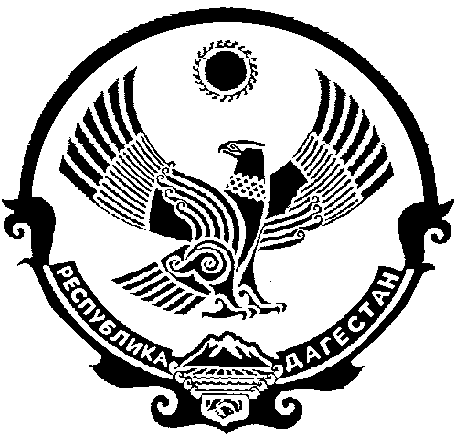 